Unit 4 Warm Up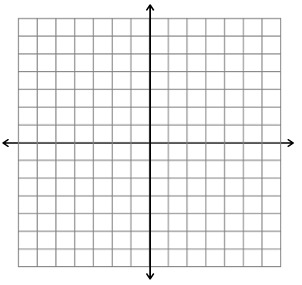 